Учитель: Каменецкая А.Н.Тема урока: «Кто такие динозавры»Тип урока: «Открытие» новых знанийЦель урока: формировать представления детей о далеком прошлом Земли, формировать умение отличать хищного динозавра от травоядного, формировать знания о науке археологии; сборка конструктора «Динозавр»Задачи:Образовательная: формирование представления: о науке археологии, работе археологов, основных инструментах археологов, качествах принадлежащих археологам; о динозаврах, об особенностях строения их тела и типе питания.Развивающая: развитие умения сравнивать, систематизировать полученные знания; формирование способности работать в команде; развитие психофизических процессов (воображение, мышление, логика, внимание, память, речь); развитие аккуратности, мелкой моторики рук. Воспитательная: воспитание предметного интереса, дружелюбия, взаимопонимания, поддержки, взаимопомощи. 	В результате проведенного урока я предполагала получить следующие результаты: Личностные:1. развивать самостоятельность и личную ответственность за свои поступки;2. формировать навыки самоконтроля;Метапредметные:Коммуникативные:1. Строить речевое высказывание в соответствии с поставленными задачами.Регулятивные:Формировать умение планировать, контролировать и оценивать учебные действия в ходе групповой работы.Познавательные:Выделение необходимой информации в процессе работы на уроке.На основе полученных знаний делать выводы.Иметь представление о том, что такие археология, кто такие археологи, как они работают;Знать  названия некоторых динозавров; их внешние отличия, классификацию по типу питания.Методы обучения: словесный , наглядный использование объемных фигур динозавров, разнообразных карточек, плоские  фигуры динозавров) и проблемно- поисковый (задания проблемного характера) Формы работы: индивидуальная (сборка конструктора) фронтальная работа(ответы на поставленные вопросы)групповая форма работы ( практическая часть урока).№ п/пЭтап урокаДеятельность учителя Деятельность учащегосяФормируемые УУД1Мотивация и самоопределение к деятельности(Слайд 1)Звучит аудио «Посадка в самолет»-Уважаемые пассажиры, просьба получить билет и пройти на борт самолета.Звучит аудио «Посадка в самолет»Встреча учащихся в «аэропорту»Раздача билетов(Стулья в классе уже пронумерованы. Учащиеся берут билеты, на них написаны номера мест. Заходят садятся на свои места.)Посадка на борт самолетаПриветствие учащихся. -Здравствуйте, меня зовут Алина Николаевна, сейчас мы находимся на воздушном судне.-Самолет, на котором мы полетим называется «AirBus»(Аэробус), скорость полета будет составлять 800 километров в час, а высота 10 км.(Слайд 2)Приветствие учителя, посадка на свои места.Слушают.Л1, Л2, Р2Актуализация фиксирование индивидуальных затруднений в пробном действии-Вы уже заметили, что вы разделились на 3 команды?-Как вы думаете, как мы будем работать?Какие правила работы в команде вы знаете?Когда команда закончит выполнять задание, ей необходимо взяться за руки и поднять их вверх.-Ребята, сегодня на уроке мы попутешествуем и  заглянем на один удивительный материк. Отправимся мы в Северную Америку. Нас там будет ждать удивительное путешествие.-Мы с вами сможем ощутить себя настоящими учеными. А чтобы узнать какими, давайте соберем конструктор из букв.(Раздаю конструкторы)Вам необходимо разложить буквы с номерами в порядке возрастания. (Что значит в порядке возрастания) На выполнение задания у вас есть 1 минута. Когда команда закончит выполнять задание, ей необходимо взяться за руки и поднять их вверх. Тогда все смогут увидеть и оценить скорость и готовность команды.Начинаем по моей команде. Начали! (переворачиваю песочные часы).-В команде. 1.Слушай, что говорят другие.2.Делай выводы об услышанном, задавай вопросы.3.Говори спокойно ясно, только по делу.5.Помогай товарищам, если они об этом просят.6.Точно выполняй возложенную на тебя роль.Назначить главного в команде.(Помощника)Выполняют задание.3Выявление места и причины затруднения в пробном действииПолучается название ученого (Археолог).(Слайд 3)-Молодцы, правильно.-А кто знает кто такие археологи?-Итак, вы готовы отправиться в Северную Америку и работать как настоящие археологи. Л1, Л2, Р4Построение проекта выхода из затрудненияПрошу приготовиться ко взлету, пристегнуть ремни безопасности,  до взлета осталось 10 секунд.(Слайд 4)(отсчет пошел)10-полетели!(Слайд 5)Звук «Взлета самолета».-Приятного полета!(Слайд 6) «Гранд-Каньон»Прошу обратить ваше внимание в иллюминатор самолета, сейчас мы пролетаем над удивительно прекрасной и загадочной достопримечательностью  Северной Америки, она называется Гранд -Каньон.По данным ученых этим породам уже 2000 млн лет. А самый главный факт об этом Каньоне, то, что именно здесь нашли большое количество останков динозавров.(Слайд 7)Ребята позвольте мне сообщить, что я известный  археолог, моя главная задача – это раскопка древних предметов, а также останков животных и людей, но самое интересное, что я находила – древние скелеты динозавров.Сегодня я хочу пригласить вас в археологическую экспедицию на Гранд-Каньон, (Слайд 8)  вместе со мной и постараться раскопать останки динозавров. Вы согласны? -Отлично.-Уважаемые пассажиры, просьба не вставать, совершается посадка самолета в Северной Америке.  (Слайд 9)1.Аудио «Посадка самолета»2.Аудио «Прибыли»-Мы прибыли, можете отстегнуть ремни безопасности.Л1, Л2, Р, К5Реализация построенного проекта-Но, чтобы попасть в археологическую экспедицию и заняться раскопками, как вы думаете, какие знания необходимо получить?(Слайд 10)-Верно, т.к. я археолог я могу вам рассказать о том, как я работаю?-Хорошо. Археолог копает очень медленно, аккуратно, неторопливо, чтобы не повредить откопанные предметы.Любые следы жизни древности требуют очень бережного обращения – ведь они пролежали в земле тысячелетия – и в неумелых руках могут просто превратиться в пыль.Два основный инструмента археологов -это лопатка ( Ромбовидный шпатель- нужен для рыхления почвы) и щетка(нужна для расчистки почвы и найденных предметов) (Демонстрирую классу в руках эти инструменты) (Слайд 11-12)Теперь я предлагаю приступить к практике!Пора вам заняться раскопкамиУ каждой команды на столах стоят коробки. В коробках спрятаны динозаврики. (Фигурки закопаны песком и тп)Также у каждого есть археологические инструменты, лопатки(ложки)и щетки (кисточки).Ваша задача аккуратно провести раскопки и рассыпать как можно меньше содержимого коробки, команда которая отлично справится получит бейдж юного археолога.  Помните о том, что нужно работать вместе.Но время ограничено, у вас есть 3 минПоехали!(Переворачиваю песочные часы)Дети работают (музыкальное сопр на фоне)(Слайд 13)Аудио «Ответственная работа»Время заканчивается. Проверяю проделанную детьми работу.-Молодцы, отлично постарались!-Как вы думаете, куда пойдут останки динозавров, которые вы раскопали?(В лабораторию к палионтологам, потом музей)Раздаю бейджи.-Итак ребята, давайте подведем итоги скажите, кто такие археологи, какие инструменты нужны археологи, как вы думаете какие качества необходимы археологу, чтобы раскапывать хрупкие древние предметы ?-Я думаю, что мы заслужили отдохнуть.ФИЗМИНУТКА(Слайд 14)-Ну что, юные археологи, теперь можно приступить к открытию знаний о динозаврах?(Раздаю фигурки динозавров на столы)-Ребята, динозавры-это огромные древние ящеры, которые жили 243 млн. лет назад.-Кто может ответить как назывался период жизни динозавров? Может вы смотрели фильмы или слышали от кого-то? Подумайте.Период жизни динозавров назывался юрским.-Ребята, динозавров можно разделить на группы, а на какие вы должны узнать сами.На ваших столах стоят разные динозавры, ваша задача внимательно рассмотреть их выбрать карточки с фразами, которые больше подходит вашему динозавру. Начинам по моей команде, помните, что вы должны работать сообща, за дружную и активную работу вы получите флаг археологической команды. У вас есть 3 минуты, можете начинать.-Время вышло. Команды описывают динозавров, дополняя друг друга. Что же молодые археологи, вы уже догадались на какие группы делятся динозавры?-Молодцы. -Давайте подведем итоги.Назовем главные отличия хищного динозавра от травоядного.-Молодцы. Вы заслужили археологические  флаги! Раздаю флажки археологов.-Ребята, вы ведь знаете, что динозавры уже вымерли?Хотите знать почему?Считается, что динозавры вымерли из-за падения огромного метеорита, врезавшегося в Землю около 65 миллионов лет назад.(Слайд 19)-знания о том, как работает археолог и знания о динозаврах.Выполняют задание.-терпеливость, старательность, аккуратность,трудолюбие.Юрский.Выполняют задания с карточками.-Хищные и травоядные.-Ноги, шея, зубы, когти.Л1, Л2, Р, П1,П2,П3, П46Первичное закрепление с проговариванием во внешней речи- Итак, какие открытия вы сделали?- Кто же такие археологи?-Какими инструментами пользуется археолог?-Как вы думаете, какие качества необходимы человеку, чтобы быть хорошим археологом?-Что вы узнали о динозаврах?-Ответы детейЛ1, Л2, Р, К, П1, П2, П3,П47Самостоятельная работа с проверкой по эталонуВы, действительно, отлично поработали, а теперь я хочу предложить вам сконструировать собственного динозавра.У вас на столах лежат конверты, откройте их.(открывают). Что вы в них увидели? (Изображения динозавров по частям) -Да, ребята, это динозавры, которых необходимо собрать. Для работы вам ваши умелые ручки, ваша задача собрать части в одного красивого динозавра.Показываю как собирать.(Слайд 20)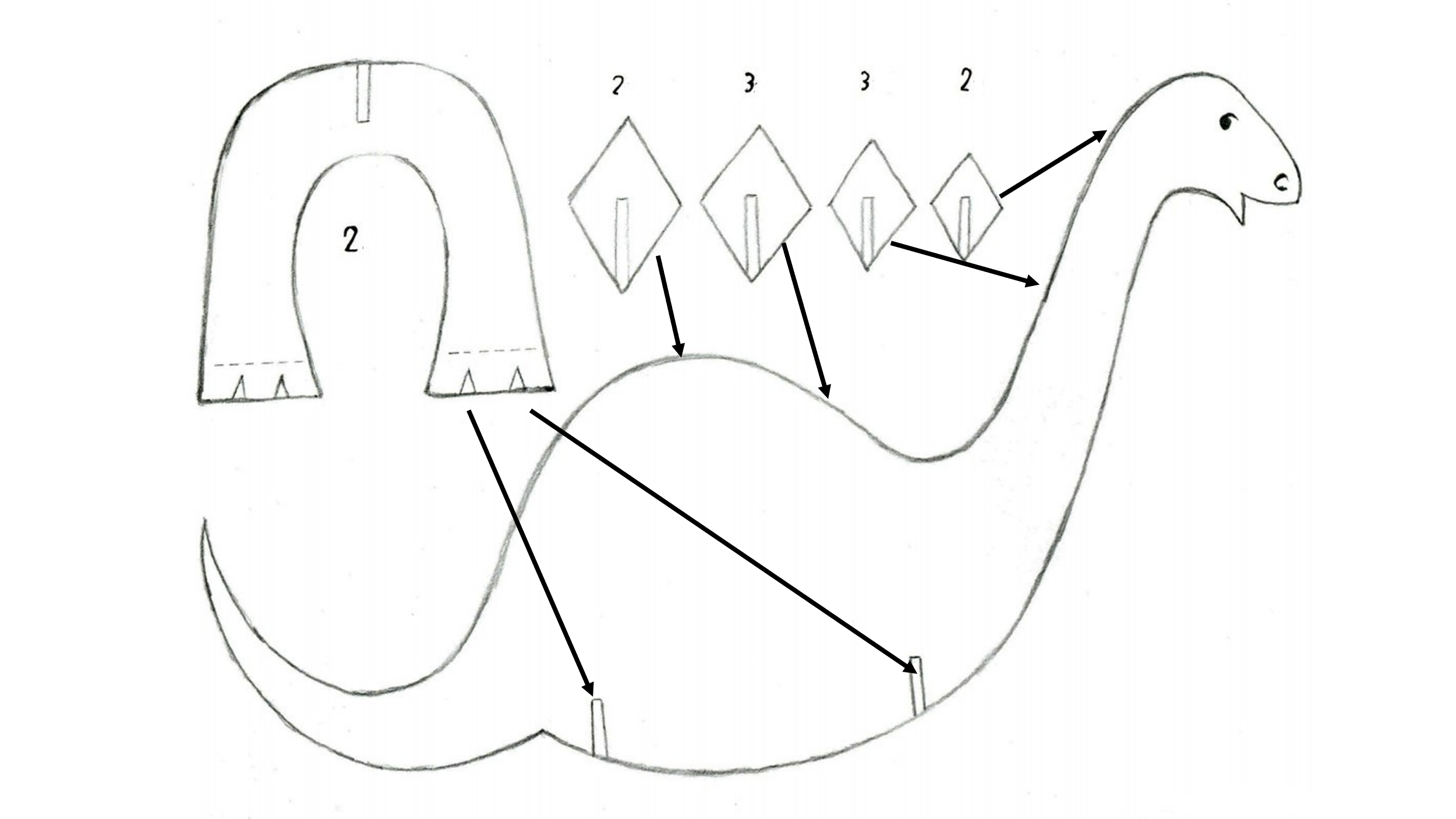 На работу у вас есть 5 мин.Помогаю ребятам.Смотрим какой динозавр получился показываю его на доске.(Слайд 21)-Посмотрите, как много динозавров у нас получилось. К какой группе относятся эти динозавры?-Вы отлично поработали и поэтому я хочу подарить вам этих динозавров. Сборка конструктораЛ1, Л2, Р8Включение в систему знаний и повторенийО чем  мы сегодня говорили?-Что особенно запомнилось?_А что особенно  понравилось?Делают выводыЛ1, Л2, Р, К,П1,П2,П3,П49Рефлексия учебной деятельности Если вы считаете свою работу на уроке хорошей и вы много старались, то покажите улыбающегося Дипладока, а если считаете, что плохо слушали и неактивно работали, покажите грустного птерадона.Похлопайте себе, вы молодцы!СамооценкаЛ1, Л2, Р